ANEXO ICarta de Anuência de Orientação de TCCNome do pós-graduando(a): Preencher_______________________________________.Ano e semestre que iniciou o curso: Preencher_________________________________.Nome do orientador(a):Preencher___________________________________________.Título ou tema do trabalho: Preencher________________________________________.Projeto Pedagógico do Curso (TRABALHO DE CONCLUSÃO DE CURSO)Os alunos deverão obrigatoriamente apresentar o Trabalho de Conclusão de Curso para a obtenção do certificado. O trabalho deverá ser orientado por um docente regular do curso (efetivo, voluntário, convidado ou substituto). As atividades de orientação deverão indicar aos estudantes leituras pertinentes para o desenvolvimento de sua investigação, assim como às eventuais indicações de atividades que podem contribuir com o processo de formação do aluno. Estão previstas 60 horas para desenvolvimento do Trabalho de conclusão de curso na organização curricular que seguirá as determinações da Resolução nº 39 de 06 de maio de 2014 do IFSP para a determinação da natureza do trabalho. Desta forma, a monografia poderá ser substituída por elaboração de artigo completo, aprovado para publicação em periódico com Qualis A, B ou C, ou em evento de caráter acadêmico, com abrangência no mínimo regional, da área da especialização em questão desde que haja avaliação por pares e tenha como autores tão somente um aluno, o orientador e, quando houver, o co-orientador. O tempo máximo de finalização do curso é de 30 meses, conforme o Projeto Pedagógico do Curso.Informações importantes:O TCC deverá ser apresentado ao final do curso e submetido à avaliação perante banca examinadora;A banca examinadora deverá ser aprovada pelo Colegiado e composta pelo orientador e mais 2 (dois) docentes do IFSP ou convidados de outras instituições, com pelo menos 1 (um) docente na condição de suplente.A composição da banca examinadora no que diz respeito à titulação deverá ser de, no mínimo, 2 (dois) mestres e 1 (um) especialista.A presidência da banca examinadora caberá ao orientador, que será o responsável por lavrar em ata com resultado final da apresentação.O resultado da avaliação do TCC se limitará aos conceitos APROVADO ou REPROVADO, sendo assim registrado na Secretaria de Pós-Graduação, na Coordenadoria de Registros Acadêmicos ou equivalente.O TCC que for APROVADO em banca, mas com necessidade de correções pontuais sugeridas pelos examinadores, deverá ser entregue corrigido no prazo de 45 (quarenta e cinco) dias a contar da data da apresentação, cabendo ao orientador a averiguação das correções.A apresentação de TCC, cujo conteúdo seja passível de proteção intelectual por patentes ou registro de programa de computador, poderá ser realizada sob sigilo; os procedimentos serão definidos em Instrução Normativa da Pró-Reitoria de Pesquisa, Inovação e Pós-Graduação.Em caso de reprovação, o estudante poderá requerer diretamente ao Coordenador do curso, com anuência do orientador, nova apresentação do TCC.A reapresentação do trabalho poderá ser requerida apenas uma única vez.A deliberação sobre o assunto caberá ao Coordenador juntamente com o Colegiado do curso.A reapresentação do trabalho deverá ocorrer num prazo máximo de 2 (dois) meses a contar da data da primeira apresentação.A reapresentação do trabalho não poderá exceder o tempo máximo para a integralização do curso definido neste Regulamento.Aversão final do TCC fará parte do acervo bibliográfico da instituição, depositada em formato digital, como arquivo em PDF, na biblioteca do câmpus, conforme normativa interna.O estudante deverá entregar seu trabalho em versão digital à coordenação do curso, que ficará responsável por remetê-lo à biblioteca do câmpus.O orientando compromete-se em entregar:a) Ao coordenador: Carta de Anuência de Orientação de TCC (Anexo I).b) Ao coordenador:  Ata de aprovação da banca de defesa de TCC (ANEXO II) – 30 dias antes da defesa.c) Para cada componente da banca, incluindo o suplente: 1 volume impresso do TCC - 30 dias antes da defesa.d) Ao coordenador: Declaração de Participação em Banca de Defesa de TCC (uma para o orientador, 1 para cada componente da banca) – (ANEXO III).e) Ao coordenador: Declaração de Orientação de TCC – (ANEXO IV).f) Ao coordenador: Ata de Defesa de TCC (ANEXO V).g) Ao coordenador: Termo de autorização de divulgação (ANEXO VI). h) Ao coordenador: Registro dos documentos. (ANEXO VII) – 30 dias antes da Defesa.*Antes da Defesa, o Orientador receberá toda documentação necessária para a realização da Defesa Pública.**Após a defesa, o discente deverá enviar uma cópia do TCC corrigida (em PDF) para o coordenador do curso, o qual a enviará para a Biblioteca do IFSP.__________________________________Prof. Dr. Andrei Venturini MartinsCoordenador da Pós-Graduação Lato Sensu em Docência na Educação Básica.ANEXO IIAta de Aprovação da banca de defesa de TCC pelo ColegiadoSão José dos Campos, XX de xxxx de XXX.Eu, (Nome), aluno da Pós-Graduação Lato Sensu em Docência na Educação Básica, solicito ao COLEGIADO, conforme a Resolução 64, artigo 100, parágrafo 1º, a aprovação da banca examinadora abaixo:                                ____________________________________   _____/_____/_______Prof. Dr. Andrei Venturini MartinsCoordenador da Pós-Graduação Lato Sensu em Docência na Educação Básica.ANEXO IIIDeclaração de Participação em Banca de Defesa de TCC (membro 1)Declaro para os devidos fins que o(a) Prof(a) (Dr./Me./Esp.) (Nome) (Instituição) participou da banca de defesa do Trabalho de Conclusão de Curso (TCC) do aluno(a) (Nome do discente), intitulado “Nome do trabalho”. Ocorrida no dia XX/XX/XXXX, a defesa pública deste trabalho é requisito necessário para o Título de Pós-Graduação Lato Sensu em Docência na Educação Básica.Componentes da Banca examinadora:Membro 1 (Orientador): Título e Nome.Membro 2: Título e Nome.Membro 3: Título e NomeSão José dos Campos, XX de xxxx de XXXX.____________________________________Prof. Dr. Andrei Venturini MartinsCoordenador da Pós-Graduação Lato Sensu em Docência na Educação Básica.ANEXO IIIDeclaração de Participação em Banca de Defesa de TCC (membro 2)Declaro para os devidos fins que o(a) Prof(a) (Dr./Me./Esp.) (Nome) (Instituição) participou da banca de defesa do Trabalho de Conclusão de Curso (TCC) do aluno(a) (Nome do discente), intitulado “Nome do trabalho”. Ocorrida no dia XX/XX/XXXX, a defesa pública deste trabalho é requisito necessário para o Título de Pós-Graduação Lato Sensu em Docência na Educação Básica.Componentes da Banca examinadora:Membro 1 (Orientador): Título e Nome.Membro 2: Título e Nome.Membro 3: Título e NomeSão José dos Campos, XX de xxxx de XXXX.____________________________________Prof. Dr. Andrei Venturini MartinsCoordenador da Pós-Graduação Lato Sensu em Docência na Educação Básica.ANEXO IIIDeclaração de Participação em Banca de Defesa de TCC (membro 3)Declaro para os devidos fins que o(a) Prof(a) (Dr./Me./Esp.) (Nome) (Instituição) participou da banca de defesa do Trabalho de Conclusão de Curso (TCC) do aluno(a) (Nome do discente), intitulado “Nome do trabalho”. Ocorrida no dia XX/XX/XXXX, a defesa pública deste trabalho é requisito necessário para o Título de Pós-Graduação Lato Sensu em Docência na Educação Básica.Componentes da Banca examinadora:Membro 1 (Orientador): Título e Nome.Membro 2: Título e Nome.Membro 3: Título e NomeSão José dos Campos, XX de xxxx de XXXX.____________________________________Prof. Dr. Andrei Venturini MartinsCoordenador da Pós-Graduação Lato Sensu em Docência na Educação Básica.ANEXO IVDeclaração de Orientação de TCCDeclaro para os devidos fins que o(a) Prof(a) (Dr./Me./Esp.) (Nome) (Instituição) orientou o Trabalho de Conclusão de Curso (TCC) do aluno(a) (Nome do discente), intitulado “Nome do trabalho”. Ocorrida no dia XX/XX/XXXX, a defesa pública deste trabalho é requisito necessário para o Título de Pós-Graduação Lato Sensu em Docência na Educação Básica.São José dos Campos, XX de xxxx de XXXX.____________________________________Prof. Dr. Andrei Venturini MartinsCoordenador da Pós-Graduação Lato Sensu em Docência na Educação Básica.ANEXO VATA DE AVALIAÇÃO DE TRABALHO DE CONCLUSÃO DE CURSOCURSO DE ESPECIALIZAÇÃO EM DOCÊNCIA NA EDUCAÇÃO BÁSICA Campus São José dos CampusNome do(a) estudante: Preencher___________________________________________Título do trabalho: Preencher___________________________________________________________________________________________________________________________________________________________________________________________Orientador(a): Preencher__________________________________________________Observações da Banca:________________________________________________________________________________________________________________________________________________________________________________________________________________________________________________________________________________________Em processo de avaliação do(a) estudante, a banca o(a) considera:( ) APROVADO(A)                              ( ) REPROVADO(A)São José dos Campos, _______ de ____________________ de ____________________________________Orientador (a) – Presidente da Banca____________________________Avaliador 1 ____________________________Avaliador 2MINISTÉRIO DA EDUCAÇÃO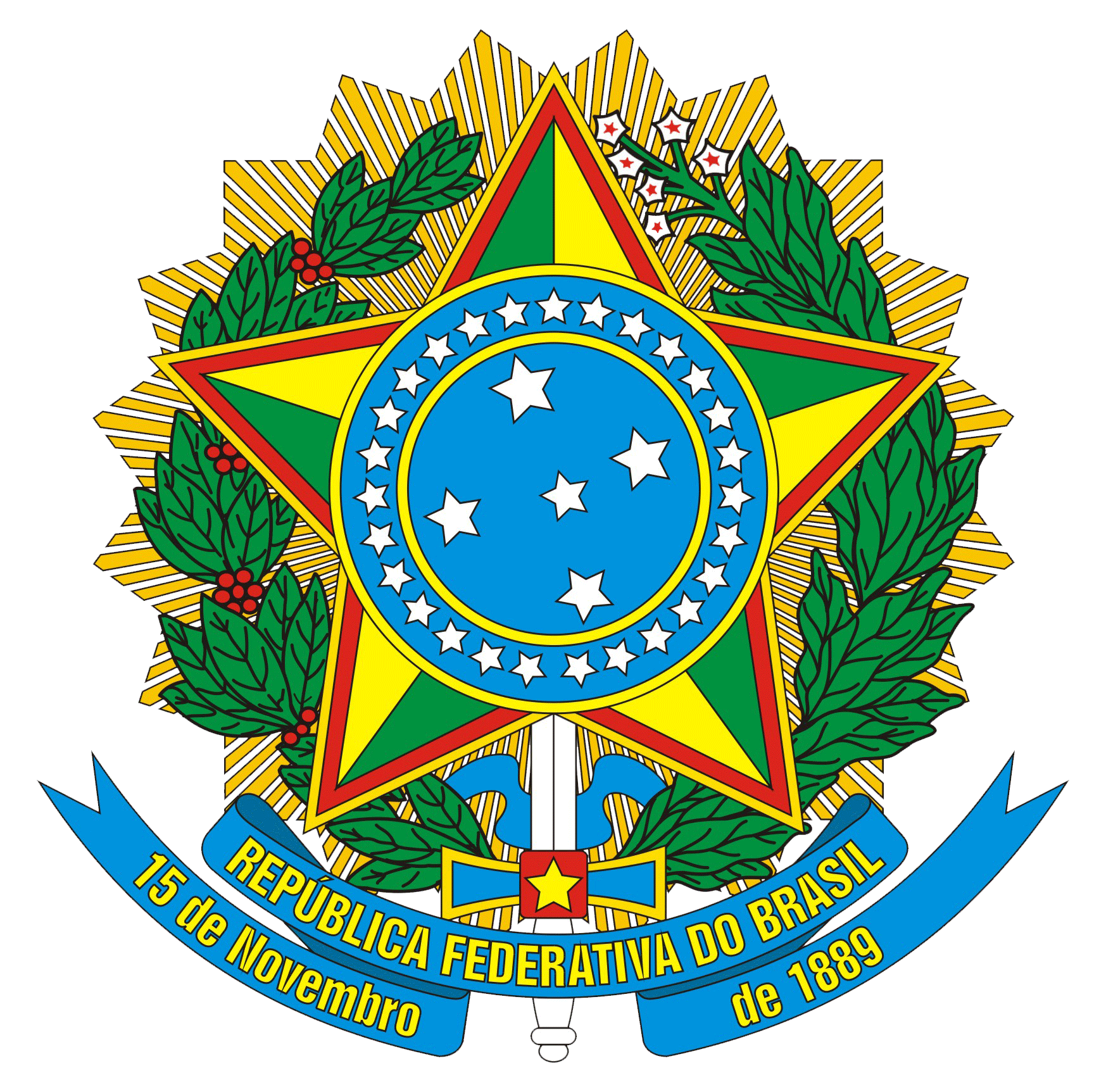 INSTITUTO FEDERAL DE EDUCAÇÃO, CIÊNCIA E TECNOLOGIA DE SÃO PAULOANEXO VITermo de autorização de Divulgação(Preencher e entregar ao coordenador do curso)Eu ________________________________________________________________________, prontuário _______________________, aluno (a) do curso de _____________________________________________________________________________, na qualidade de titular dos direitos morais e patrimoniais da autoria do(a)(     ) trabalho de conclusão de curso (     ) dissertação (     ) tese, que  tem por título: _________________________________________________________________________________________________________________________________________________________________________________________________________________________________, em consonância com as disposições da Lei nº 9.610 de 19 de fevereiro de 1998, autorizo o Instituto Federal de Educação, Ciência e Tecnologia de São Paulo a:(     ) Incorporar o trabalho ao acervo digital das bibliotecas do IFSP(     ) Incorporar o trabalho ao acervo impresso da biblioteca do Câmpus São José dos Campos (SP)(     ) Permitir a consulta, pesquisa e citação do trabalho, desde que citada a fonte.(     ) Divulgar o trabalho a partir da data: ____ / ____ / 20___. (Obs. O prazo máximo de espera para divulgar o trabalho é de um ano).O trabalho está sujeito a registro de patentes e foi encaminhado ao Núcleo de Inovação Tecnológica (NIT) do IFSP?(     ) Não(     ) Sim_________________________________Assinatura do Aluno_________________________________Assinatura do Professor OrientadorSão José dos Campos (SP), ____ de ________________________ de 20___.ANEXO VIIRegistro dos Documentos.________________________________________________________ Prof. Dr. Andrei Venturini Martins - Data: _____/_____/______.Coordenador da Pós-Graduação Lato Sensu em Docência na Educação Básica.MINISTÉRIO DA EDUCAÇÃOINSTITUTO FEDERAL DE EDUCAÇÃO, CIÊNCIA E TECNOLOGIA DE SÃO PAULOTermo de encaminhamento dos trabalhos de conclusão de curso, dissertações e teses.São José dos Campos (SP), X de XXXX de 20XX.À Biblioteca – Câmpus São José dos CamposEu, Prof. Andrei Venturini Martins, coordenador do Curso de Pós-Graduação Lato Sensu em Docência na Educação Básica do Instituto Federal de Educação, Ciência e Tecnologia de São Paulo (IFSP), encaminho por meio deste, os trabalhos abaixo relacionados, depositados junto à esta coordenação. Atestamos que eles cumpriram todos os requisitos solicitados e que os arquivos PDF dos trabalhos foram efetivamente inseridos na Nuvem do IFSP.Atenciosamente,_________________________________Carimbo e Assinatura do CoordenadorDeclaramos para os devidos fins que nós, Orientador(a) e Orientando(a), estamos cientes das normas da Pós-Graduação Lato Sensu em Docência na Educação Básica RESOLUÇÃO NORMATIVA IFSP N.º 04/2021, DE 05 DE OUTUBRO DE 2021.________________________________                        ________________________________       Prof. Título e Nome do Orientador(a)                                  Nome do Orientando(a)Membro 1 (Orientador)Prof(a) Título, Nome (Instituição de Ensino) e Link do Lattes:Exemplo: Prof. Dr. João da Silva (IFSP) – <link do lattes>.Membro 2Prof. Título e Nome (Instituição de Ensino) e Link do LattesMembro 3Prof. Título e Nome (Instituição de Ensino) e Link do LattesMembro SuplenteProf. Título e Nome (Instituição de Ensino) e Link do LattesPara preenchimento do Colegiado:Aprovada. (    )Reprovada. (    ) Justificativa:Nome completo dos(as) participantes da bancaSigla dalESAprovado(a) /Reprovado(a)Orientador(a): PreencherPreencherAvaliador(a) 1: PreencherPreencherAvaliador(a) 2: PreencherPreencherResultado final____X____Nome: Preencher________________________________________________________.Título do Trabalho: Preencher ___________________________________________________________________________________________________________________Nome do Orientador: Preencher_____________________________________________.Total de meses até a data da defesa: Preencher__________________________________.Data da Defesa: XX/ XX/ XXXX.*Eu, Preencher (Nome) _____________________________________________, atesto que entreguei 1 (um) volume impresso para cada componente da banca, incluindo o suplente, 30 dias antes da defesa do TCC.Assinatura do aluno(a):___________________________________________________.Aluno/ProntuárioPreencherTítulo do TrabalhoPreencherTermo de autorização (S/N)( ? ) sim                   ( ? ) nãoModalidade (TCC, Dissertação, TeseTCCFormato impresso (S/N)(  ) sim                   ( X ) nãoFormato digital (S/N)( X ) sim                   (  ) não